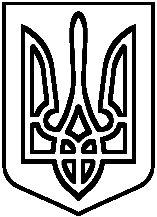 Про перевід  учнів 4-В класу надистанційну форму навчанняВідповідно до законів України «Про місцеве самоврядування в Україні», «Про освіту», «Про захист населення від інфекційних хвороб», постанови Кабінету Міністрів України від 22.07.2020  № 641 «Про встановлення карантину та запровадження посилених протиепідемічних заходів на території із значним поширенням гострої респіраторної хвороби COVID–19, спричиненої коронавірусом SARS CoV-2» (зі змінами), постанови Головного державного санітарного лікаря України від 22.08.2020 № 50 «Про затвердження протиепідемічних заходів у закладах  освіти на період карантину у зв'язку з поширенням коронавірусної хвороби (COVID–19)», «Положення про загальноосвітній навчальний заклад», статутом ЗЗСО,    та з метою недопущення поширення гострої респіраторної хвороби COVID-19, спричиненої коронавірусом SARS CoV-2  у закладі  освіти,НАКАЗУЮ:     1. Відповідно рішення педагогічної ради від 10.12.2020 № 12 перевести здобувачів освіти  4-В  класу на дистанційну форму навчання  з 104.12.2020 по 22.12.2020 року включно.   2. Заступнику директора з навчально-виховної роботи Трофімовій Н.В.,:        2.1. організувати  освітній процес  із використанням електронних освітніх платформ, онлайн сервісів та інших інструментів дистанційного навчання для вчителів музики, англійської мови, інформатики згідно з  розкладом .	 3. Класоводу Летяк В.Г.: 	  3.1. забезпечити  інформування  батьків   про дистанційну форму  освітнього процесу.3.2. Пропущений освітній матеріал надолужити із здобувачами освіти шляхом ущільнення матеріалу та відпрацювання деяких уроків 6-ми уроками за погодженням з батьками.  4. Заступнику директора з адміністративно-господарської роботи Яценко Л.М.  4.1. забезпечити дотримання санітарно-гігієнічних умов (провітрювання, вологе прибирання з  використанням спеціальних засобів тощо) в закладі освіти.       4.2. Обмежити доступ сторонніх осіб до закладу освіти. 5. Сестрі медичній Юрченко Н.В.:       5.1. Невідкладно інформувати відділ освіти, молоді та спорту Баришівської селищної ради про надзвичайні випадки у закладі та про кількість хворих вихованців та працівників у ввіреному Вам закладі за телефонами:	- 5-15-48 – начальник відділу освіти, молоді та спорту Баришівської селищної ради Бойко О.М. (097-671-00-19);	 5-18-65 – група з централізованого господарського обслуговування.        6. Відповідальність за оперативність та достовірність наданої інформації покладається на класних керівників, сестру медичну.       7. Контроль  за виконанням  наказу залишаю за собою.                     Директор НВК                                                   Н.П.Калмикова                     З наказом ознайомлені:			КИЇВСЬКА ОБЛАСТЬБАРИШІВСЬКА СЕЛИЩНА РАДАБАРИШІВСЬКИЙ НАВЧАЛЬНО-ВИХОВНИЙ КОМПЛЕКС«ГІМНАЗІЯ –  ЗАГАЛЬНООСВІТНЯ ШКОЛА І-ІІІ СТУПЕНІВ»	           Н А К А З	                       смт.БаришівкаКИЇВСЬКА ОБЛАСТЬБАРИШІВСЬКА СЕЛИЩНА РАДАБАРИШІВСЬКИЙ НАВЧАЛЬНО-ВИХОВНИЙ КОМПЛЕКС«ГІМНАЗІЯ –  ЗАГАЛЬНООСВІТНЯ ШКОЛА І-ІІІ СТУПЕНІВ»	           Н А К А З	                       смт.Баришівка 10 грудня   2020 року                                    № 96